Verify and Confirm your QuickBooks Payroll Plan Subscritpion StatusOpen the Employee Center and Select the Payroll Tab.If the Subscription Status window displays “Verify Account,” select the underlined Verify.If you discontinued your payroll plan and chose not to participate in a plan, there will be no Payroll button.If you switched from one plan to another plan, confirm that this was accomplished.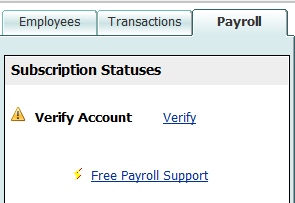 Or, in the Home page, select Payroll Subscription Alert.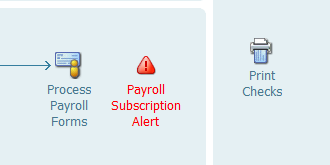 Confirm your Subscription StatusSelect Employees from menu barSelect Employee CenterSelect the Payroll tabAfter Verifying your Subscription Plan, under the Payroll button, your subscription status should display either Basic Payroll or Enhanced Payroll.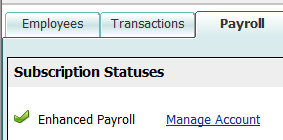 